Муниципальное казенное учреждение дополнительного образования «Детская школа искусств» с. Кунашак Кунашакского районаДОПОЛНИТЕЛЬНАЯ   ПРЕДПРОФЕССИОНАЛЬНАЯОБЩЕОБРАЗОВАТЕЛЬНАЯ ПРОГРАММА В ОБЛАСТИ МУЗЫКАЛЬНОГО ИСКУССТВА   «НАРОДНЫЕ ИНСТРУМЕНТЫ» (БАЯН)ПРОГРАММА УЧЕБНОГО ПРЕДМЕТАГИТАРА(8 -летний срок обучения)с. Кунашак 2021г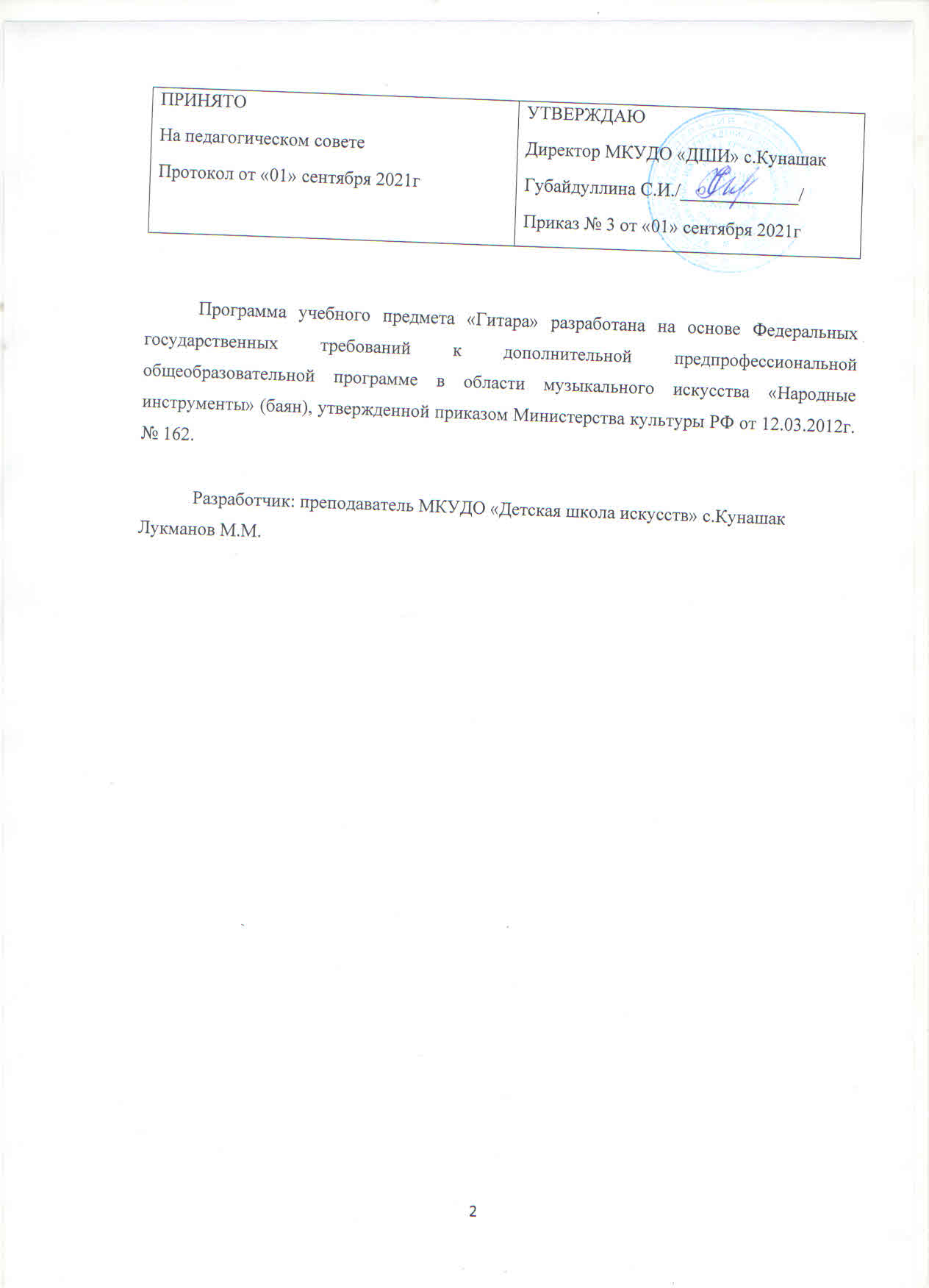 СодержаниеПояснительная запискаХарактеристика учебного предмета, его место и роль в образовательном процессе.Гитара является одним из самых популярных музыкальных инструментов, используемых и в профессиональной, и в любительской исполнительской практике. Разнообразный гитарный репертуар включает музыку разных стилей и эпох, в том числе, классическую, популярную, джазовую.  Формирование навыков игры на гитаре позволяет учащимся в дальнейшем самостоятельно осваивать различные музыкальные инструменты, являющиеся «родственниками» классической шестиструнной гитары, – электрогитару, банджо, различные старинные струнные инструменты. Предлагаемая программа рассчитана на пятилетний срок обучения. Возраст детей, приступающих к освоению программы, 9 – 12 лет. Данная программа предполагает достаточную свободу в выборе репертуара и направлена, прежде всего, на развитие интересов самого учащегося. Эффективным способом музыкального развития детей является игра в ансамбле, в том числе, с педагогом, позволяющая совместными усилиями создавать художественный образ, развивающая умение слушать друг друга, гармонический слух, формирующая навыки игры ритмично, синхронно.Ансамблевое музицирование доставляет большое удовольствие ученикам и позволяет им уже на первом этапе обучения почувствовать себя музыкантами. А позитивные эмоции всегда являются серьезным стимулом в индивидуальных занятиях музыкой. Гитара как аккомпанирующий инструмент пользуется большой популярностью и любовью. Чаще всего именно эти ее возможности являются мотивацией для начала обучения игре на гитаре. Ученикам можно предложить большой выбор музыкального материала: бардовская песня, старинные и современные романсы, эстрадная и рок музыка, популярные образцы классической музыки.  Срок реализации учебного предметаПри реализации программы учебного предмета «Дополнительный инструмент (гитара)» со сроком обучения 5лет, продолжительность учебных занятий с четвертого по восьмой годы обучения составляет 33 недели в год.Объем учебного времени, предусмотренный учебным планом ДШИ на реализацию учебного предметаОбщая трудоемкость учебного предмета «Дополнительный инструмент (гитара)» при 5-летнем сроке обучения составляет 247 часов. Из них: 165 часов – аудиторные занятия, 82,5 часов – самостоятельная работа.Форма проведения учебных занятийЗанятия проводятся в индивидуальной форме, но возможно чередование индивидуальных и мелкогрупповых (от 2-х человек) занятий. Индивидуальная и мелкогрупповая формы занятий позволяют преподавателю построить процесс обучения в соответствии с принципами дифференцированного и индивидуального подходов.Целью учебного предмета является:обеспечение развития творческих способностей и индивидуальности учащегося, овладение знаниями и представлениями о гитарном исполнительстве, формирование практических умений и навыков игры на гитаре, устойчивого интереса к самостоятельной деятельности в области музыкального искусства.Задачами предмета являются:ознакомление детей с гитарой, исполнительскими возможностями и разнообразием приемов игры;формирование навыков игры на музыкальном инструменте;приобретение знаний в области музыкальной грамоты;приобретение знаний в области истории музыкальной культуры;формирование понятий о музыкальных стилях и жанрах;оснащение системой знаний, умений и способов музыкальной деятельности, обеспечивающих в своей совокупности базу для дальнейшего самостоятельного общения с музыкой, музыкального самообразования и самовоспитания;воспитание у детей трудолюбия, усидчивости, терпения, дисциплины;воспитание стремления к практическому использованию знаний и умений, приобретенных на занятиях, в быту, в досуговой деятельности.Обучение должно соединять в себе два главных и взаимосвязанных направления. Одно из них – формирование игровых навыков и приемов, становление исполнительского аппарата. Второе - развитие практических форм музицирования на гитаре, в том числе, аккомпанирования, подбора по слуху.Структура программыПрограмма содержит следующие разделы:сведения о затратах учебного времени, предусмотренного на освоение учебного предмета;распределение учебного материала по годам обучения;описание дидактических единиц учебного предмета;требования к уровню подготовки учащихся;формы и методы контроля, система оценок, итоговая аттестация;методическое обеспечение учебного процесса.В соответствии с данными направлениями строится основной раздел программы «Содержание учебного предмета».Методы обученияДля достижения поставленной цели и реализации задач предмета используются следующие методы обучения:словесный (объяснение, беседа, рассказ);наглядный (показ, наблюдение, демонстрация приемов работы);практический (освоение приемов игры на инструменте);эмоциональный (подбор ассоциаций, образов, художественные впечатления).Описание материально-технических условий реализации учебного предмета.Каждый учащийся обеспечивается доступом к библиотечным фондам и фондам аудио и видеозаписей школьной библиотеки. Во время самостоятельной работы учащиеся могут пользоваться Интернетом для сбора дополнительного материала по изучению предложенных тем.I. Содержание учебного предметаСведения о затратах учебного времени, предусмотренного на освоение учебного предмета         Учебный материал распределяется по годам обучения (классам). Каждый класс имеет свои дидактические задачи, и объем времени, данное на освоение учебного материала. Объем времени на самостоятельную работу учащихся по учебному предмету определяется с учетом сложившихся педагогических традиций, методической целесообразности и индивидуальных способностей ученика. Виды внеаудиторной работы:  выполнение домашнего задания; подготовка к контрольным урокам, зачетам и экзаменам; подготовка к концертным, конкурсным выступлениям; посещение учреждений культуры (филармоний, театров, концертных залов, музеев и др.);  участие учащихся в творческих мероприятиях и культурно-просветительской деятельности образовательной организации и др. Учебно-тематический    план Первый год обучения: Постановка исполнительского аппарата.Освоение приемов тирандо и апояндо. Одноголосные народные песни и простые пьесы песенного и танцевального характера.  Освоение основных видов арпеджио на открытых струнах.Аккорды Am,  Dm,  E. Упражнения и этюды. Исполнение двойных нот и аккордов правой рукой. Подготовка к игре в ансамбле на простейшем музыкальном материале (фольклорная и эстрадная музыка). Развитие начальных навыков смены позиций. Чтение нот с листа.  Игра в ансамбле с педагогом.  Второй год обучения:   Гаммы: C-dur, G-dur двухоктавные с открытыми струнами. Восходящее и нисходящее легато. Упражнения.  Ознакомление с приемом барре.  Развитие техники барре. Упражнения.   Игра в ансамбле эстрадных песен и обработок русских народных песен. Бардовская песня. Музыка из кинофильмов, произведения старинных и современных композиторов. Подбор на слух произведений, различных по жанрам и стилям. Владение навыками аккомпанемента. Третий  год   обучения Совершенствование техники в различных видах арпеджио. Закрепление навыков игры в высоких позициях. Подбор аккомпанемента к песням и романсам. Игра в ансамбле. Изучение различных по стилям и жанрам произведений. Совершенствование техники аккордовой игры, барре, вибрации и легато. Годовые требования В течение учебного года педагог должен проработать с учеником 5 -7 музыкальных произведений: народные песни, пьесы танцевального характера,  ансамбли с педагогом. В качестве теоретического материала учащиеся начинают осваивать нотную грамоту: современную систему линейной нотации, устройство нотного стана, нотопись; музыкальный звукоряд, расположение нот на грифе.  1.Упражнение на первой и второй струнах. 2.Упражнение на трех струнах. 3.Упражнение на шестой струне. 4.Упражнение на пятой и шестой струнах. 5.Упражнение на басах.  6.Упражнение на прием арпеджио. Произведения на аккордовую технику, аккордовые последовательности Освоение грифа гитары в пределах I позиции, исполнение мелодии на гитаре, знакомство с русским фольклором, игра с педагогом ансамбле: мелодия и аккомпанемент. Рекомендуется играть аккордовые цепочки: Am-Dm-E-Am.                                       После третьего года обучения сформированы следующие знания, умения, навыки.  Учащийся: - знает строение инструмента, гитарную аппликатуру; - умеет правильно держать инструмент; - соблюдает постановку исполнительского аппарата; - владеет двумя приемами звукоизвлечения  (тирандо, апояндо);- ориентируется в цифровых обозначениях аккордов в 1-й и 2-й позиции без применения барре  (A,  Am, D, Dm, E, Em); - знает буквенные обозначения минорных и мажорных аккордов; - играет небольшие пьесы в 1-й позиции; - применяет на практике натуральные флажолеты.                                         Четвертый год обучения         В качестве практики применяются: работа над звуком, развитие исполнительской техники левой руки, растяжка пальцев, техника смены позиций.   Освоение  новых  выразительных средств гитарного аккомпанемента:  усложнение ритмического рисунка, исполнение небольших мелодических пассажей в вокальных паузах (проигрышах). Разучивание по нотам, наизусть небольших произведений. Игра в ансамбле: работа над согласованным исполнением каждой партии. В репертуар ансамблей включаются эстрадные песни, обработки русских народных песен. В течение учебного года педагог должен проработать с учеником 6 - 9 различных произведений. Подбор репертуара производится с учетом интересов учащегося. Простые последовательности в мажоре      D-G-A-D      G-C-D-G       E-A-H-E    A-D-E -A     G-D-A-D     C-G-D-G    A-E-H -E      D-A-E-A Простые последовательности в миноре Am -Dm-E–Am    Em-Am-H-Em    Dm-Gm-A-Dm     Dm-Am-E-Am    Am-Em-H -Em    Gm-Dm-A-Dm   Упражнения.Песни И. Матвиенко «Березы» из репертуара группы «Любэ» А. Пахмутова «Старый клен», обр. И.Огаркова Д. Каимми  «Генералы песчанных карьеров» Старинная французкая мелодия, обр. И. Огаркова Продолжение работы над постановочно-двигательными навыками, звукоизвлечением и ритмическими особенностями. Формирование слухового контроля к качеству звукоизвлечения. Динамика звучания.  Развитие техники барре.  Для хорошо подготовленных учащихся целесообразно включать в репертуарные списки произведения с элементами полифонии. 5 год обученияПо окончании  пятого года  обучения учащийся: - играет пьесы, различные по стилю, жанру; - применяет на практике натуральные и искусственные флажолеты; - владеет приемом барре; - знает основные музыкальные термины; - знает буквенные обозначения  мажора и минора, умеет их применять; - аккомпанирует различными видами арпеджио несложные мелодии, в том числе, бардовские песни в тональностях e-moll, d-moll. В течение учебного года педагог должен проработать с учеником 10-15 различных произведений, включая ансамбли и этюды. Возможна игра в смешанных ансамблях (фортепиано гитара), а также аккомпанирование вокалу.   Последовательности  аккордов Am-C-Am-C-Am-C-Em,  Am-Dm-G-C-Am-Dm-G-C-Am-Dm-E, Am-E-Am-E-Am-E-Am-E-C-G-Am-Am-C-G-Am, Am-C-Am-Dm-Am-E-Am,   Am-C-Am-Em-Am-C-Am-Em,      отклонения с использованием доминантсептаккордов: C-A7-Dm-G7-C,      Am-A7-Dm-E7-Am,       C-E7-Am-A7-Dm-G7-C,      Am-G7-C-E7-Am, Ученик  применяет на практике схемы строения аккордов мажора и минора от 5-й и 6-й струн (аккорды  F, G, A, H, C, D, E и минорные аккорды) с применением баре; - подбирает по слуху; - играет в ансамбле, в том числе – в смешанных по составу ансамблях;- аккомпанирует, используя простые варианты фактуры.II. Требования к уровню подготовки учащегося Выпускник имеет следующий уровень подготовки:   - владеет основными приемами звукоизвлечения, умеет правильно использовать их на практике, - умеет исполнять произведение в характере, соответствующем данному стилю и эпохе, анализируя свое исполнение,- умеет самостоятельно разбирать музыкальные произведения, - владеет навыками подбора, аккомпанирования, игры в ансамбле. III. Формы и методы контроляПрограмма предусматривает текущий контроль, промежуточную и итоговую аттестации.  Формами текущего и промежуточного контроля являются: контрольный урок, участие в тематических вечерах, классных концертах, мероприятиях культурно-просветительской, творческой деятельности школы.  Возможно применение индивидуальных графиков проведения данных видов контроля, а также содержания контрольных мероприятий. Например, промежуточная аттестация может проводиться каждое полугодие или один раз в год; возможно проведение отдельных контрольных мероприятий  по ансамблю, аккомпанементу. При проведении итоговой аттестации может применяться форма экзамена. Содержанием экзамена является исполнение сольной программы или участие в ансамбле.  Критерии оценкиПри оценивании учащегося, осваивающегося общеразвивающую программу, следует учитывать: формирование устойчивого интереса к музыкальному искусству, к занятиям музыкой; наличие исполнительской культуры, развитие музыкального мышления;  овладение практическими умениями и навыками в различных видах музыкальной и  исполнительской деятельности: сольном, ансамблевом исполнительстве, подборе аккомпанемента; степень продвижения учащегося, успешность личностных достижений.  IV. Методическое обеспечение учебного процессаМетодические рекомендации преподавателям Необходимо познакомить учащегося  с историей гитары, рассказать о выдающихся гитарных исполнителях и композиторах.  Общее количество музыкальных произведений, дается в годовых требованиях. Некоторые произведения должны быть подготовлены для публичного выступления, другие – для показа в условиях класса, третьи – с целью ознакомления. Требования могут быть сокращены или упрощены соответственно уровню музыкального и технического развития. Данные особые условия определяют содержание индивидуального учебного плана учащегося. На заключительном этапе у учеников сформирован опыт исполнения произведений классической и народной музыки, эстрадных и бардовских песен, опыт игры в ансамбле. Исходя из этого опыта, они используют полученные знания, умения и навыки в исполнительской практике. Параллельно с формированием практических умений и навыков учащийся получает знания музыкальной грамоты, основы гармонии, которые применяются при подборе на слух.   Методы работы над качеством звука зависят от индивидуальных способностей и возможностей учащихся, степени развития музыкального слуха и музыкально-игровых навыков.  Важным элементом обучения является накопление художественного исполнительского материала, дальнейшее расширение и совершенствование практики публичных выступлений (сольных и ансамблевых). Занятия в классе должны сопровождаться внеклассной работой - посещением выставок и концертных залов, прослушиванием музыкальных записей, просмотром концертов и музыкальных фильмов.Предполагается, что педагог в работе над репертуаром будет добиваться различной степени завершенности исполнения: некоторые произведения должны быть подготовлены для публичного выступления, другие – для показа в условиях класса, третьи – с целью ознакомления. Требования могут быть сокращены или упрощены соответственно уровню музыкального и технического развития. Данные особые условия определяют содержание индивидуального учебного плана учащегося.V. Списки рекомендуемой нотной и методической литературы.Учебно-методическая литература1. Агафошин П.С. Школа игры на шестиструнной гитаре.- М., 1934, 1938, 1983, 19852. Гитман А. Донотный период в начальном обучении гитаристов. - М., 20033. Гитман А. Начальное обучение на шестиструнной гитаре. - М., 1995, 1999, 20024. Иванов-Крамской А. Школа игры на шестиструнной гитаре.- М., 1970-20095. Каркасси М. Школа игры на шестиструнной гитаре. - М., 1964-20096. Кирьянов Н. Искусство игры на шестиструнной гитаре. - М., 19917. Пухоль Э. Школа игры на шестиструнной гитаре. - М., 1977-2009Методическая литература1. Гитман А. Гитара и музыкальная грамота. - М., 20022. Домогацкий В. Семь ступеней мастерства: вопросы гитарной техники. М., Классика-XXI, 20043. Как научить играть на гитаре. Сост. В.Кузнецов. - М., 2006, 20104. Михайленко М. Методика преподавания на шестиструнной гитаре. Киев, 2003Нотная литература1. Агафошин П. Школа игры на шестиструнной гитаре. 2. Вещицкий П. О/ Самоучитель игры на шестиструнной гитаре Москва,  Советский композитор.- 1970 г.  3. Гитман А.  Начальное обучение на шестиструнной гитаре. Москва, Престо.- 1988 г. 4. Гитман А.  Педагогический репертуар гитариста средних и старших классов ДМШ.5. Пьесы и этюды для шестиструнной гитары.  Москва,Советский композитор.- 1987 г.    6. Иванов-Крамской А. И. Школа игры на шестиструнной гитаре. Москва,  Советский композитор.- 1968 г. 7. Пухоль Э. Школа игры на шестиструнной гитаре. Москва ,  Советский   композитор.- 1970 8. Репертуар гитариста. - Советский композитор.- 1985 г.9. Телегин В.  Первые шаги гитариста. Методическое пособие для 1-2Пояснительная записка4Содержание учебного предмета 6Требования к уровню подготовки обучающихся10Формы и методы контроля, система оценок11Методическое обеспечение учебного процесса11Список литературы12Распределение по годам обученияРаспределение по годам обученияРаспределение по годам обученияРаспределение по годам обученияРаспределение по годам обученияКласс45678Продолжительность учебных недель в году 3333333333Количество часов на аудиторные занятия в неделю 11111Общее количество часов на аудиторные занятия 165165165165165Количество часов на внеаудиторные (самостоятельные) занятия в неделю 0,50,50,50,50,5Общее количество часов на внеаудиторные  (самостоятельные) занятия 82,582,582,582,582,5Максимальное количество часов на занятия в неделю 1,51,51,51,51,5Общее максимальное количество часов по годам 49,549,549,549,549,5Общее максимальное количество часов на весь период обучения 247,5247,5247,5247,5247,5